РЕЦЕНЗИЯна выпускную квалификационную работу обучающегося СПбГУПермякова Андрея Владимировичапо теме «Становление российской танковой промышленности в 1915–1939 годы»К сожалению, современная порочная система организации защит ВКР позволяет обучающимся выходить на процедуру государственной итоговой аттестации в обход того, кто на титульном листе представляемой работы именуется научным руководителем, и при этом рассчитывать на положительную оценку. А.В. Пермяков за время пребывания в стенах Института истории СПбГУ встречался со мной 2 или 3 раза. Происходило это, как правило, в момент очередной пересдачи той или иной учебной дисциплины или в процессе заседания комиссии, решавшей вопрос о целесообразности нахождения студента в стенах СПбГУ.В 2019/2020 учебном году я был полностью лишен возможности общаться с обучающимся по причине нежелания студента выходить на контакт с т.н. «научным руководителем».Представленный текст – результат творчества обучающегося А.В. Пермякова (с использованием им фондов шести (!!!) федеральных архивов, экзотическим оформлением научно-справочного аппарата и т.д. и т.п.).д.и.н., проф.       Ходяков М.В.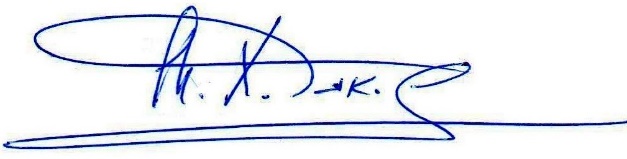 «  25 »  мая   2020 г.